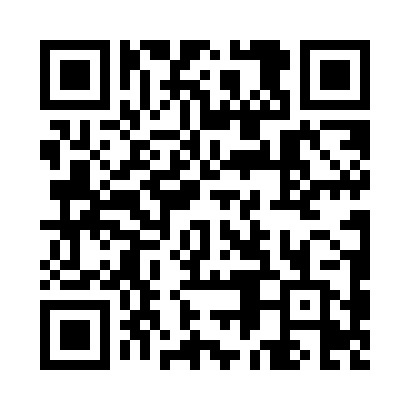 Ramadan times for Anela, ItalyMon 11 Mar 2024 - Wed 10 Apr 2024High Latitude Method: Angle Based RulePrayer Calculation Method: Muslim World LeagueAsar Calculation Method: HanafiPrayer times provided by https://www.salahtimes.comDateDayFajrSuhurSunriseDhuhrAsrIftarMaghribIsha11Mon5:115:116:4112:344:416:276:277:5212Tue5:095:096:4012:334:426:286:287:5313Wed5:075:076:3812:334:436:296:297:5414Thu5:065:066:3612:334:446:306:307:5515Fri5:045:046:3512:334:446:316:317:5616Sat5:025:026:3312:324:456:326:327:5817Sun5:015:016:3212:324:466:336:337:5918Mon4:594:596:3012:324:476:346:348:0019Tue4:574:576:2812:314:486:356:358:0120Wed4:554:556:2712:314:486:366:368:0221Thu4:544:546:2512:314:496:376:378:0322Fri4:524:526:2312:314:506:386:388:0523Sat4:504:506:2212:304:516:396:398:0624Sun4:484:486:2012:304:526:406:408:0725Mon4:464:466:1812:304:526:416:418:0826Tue4:444:446:1712:294:536:426:428:0927Wed4:434:436:1512:294:546:446:448:1128Thu4:414:416:1412:294:546:456:458:1229Fri4:394:396:1212:284:556:466:468:1330Sat4:374:376:1012:284:566:476:478:1431Sun5:355:357:091:285:577:487:489:151Mon5:335:337:071:285:577:497:499:172Tue5:325:327:051:275:587:507:509:183Wed5:305:307:041:275:597:517:519:194Thu5:285:287:021:275:597:527:529:215Fri5:265:267:011:266:007:537:539:226Sat5:245:246:591:266:017:547:549:237Sun5:225:226:571:266:017:557:559:248Mon5:205:206:561:266:027:567:569:269Tue5:185:186:541:256:037:577:579:2710Wed5:175:176:531:256:037:587:589:28